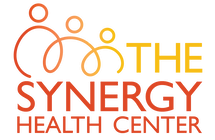 Dear (Student/Families)The novel coronavirus, COVID-19, has been declared a worldwide pandemic by the World Health Organization.  As a result, federal, state, and local governments and agencies recommend social distancing and have, in many locations, prohibited the congregation of groups of people. The Synergy Health Center, through all of its programs and locations, is doing everything we can to be compliant with all regulations and ensure your safety. We have put in place preventative measures to reduce the spread of COVID-19, but we cannot guarantee that the participants in your event will not become infected with COVID-19.Therefore, by participating in programs, services, and activities of our organization, you agree to the followingOn behalf of yourself and/or your children/guardians, you hereby release, covenant not to sue, discharge, and hold harmless The Synergy Health Center, its employees, volunteers, and representatives, of and from all liabilities, claims, actions, damages, costs or expenses of any kind arising out of or relating to your group’s event, programs, services or activities.Furthermore, you understand and agree that this release includes any claims based on the actions, omissions, or negligence of The Synergy Health Center, its employees, volunteers, and representatives, whether a COVID-19 infection occurs before, during, or after participation in your event.I have read and agree to the above waiver and information.  Furthermore, by signing this document, I affirm that I am authorized to do so by the group represented or on behalf of the legal minors listed below.Printed NameParent/Guardian SignatureParent/Guardian SignatureName of Organization (If Any)Name of Organization (If Any)Name of Organization (If Any)DateNames of Family MembersNames of Family Members